Compétence : EXPLORER LE MONDE DU VIVANT / nommer les parties du corps, dessin du bonhomme évaluationDate :Tu dessines un bonhomme en te rappelant de la consigne de la semaine dernière, quand tu as terminé tu peux le colorier, le décorer.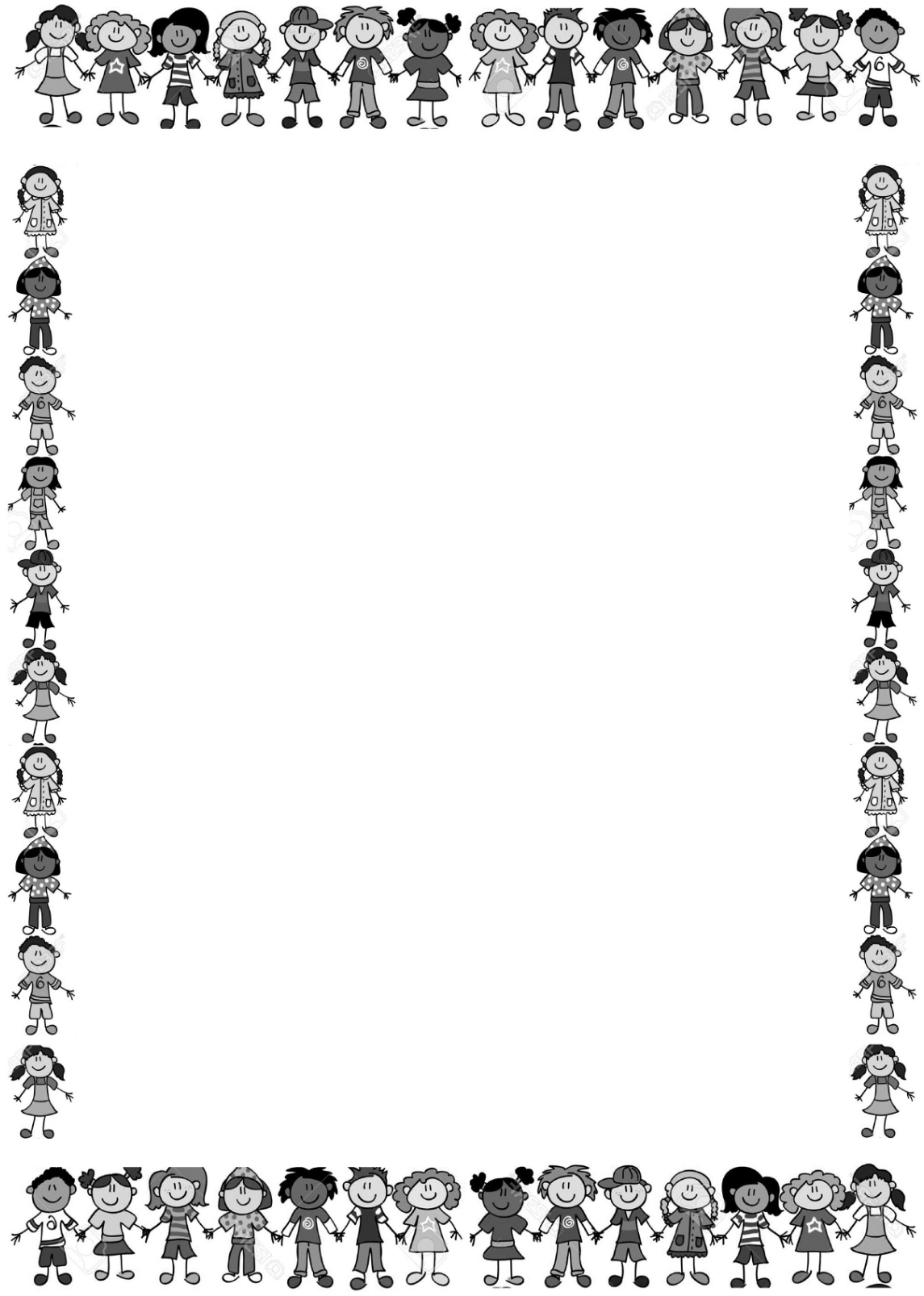 